Defesa de Tese Nº 13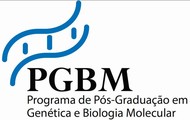 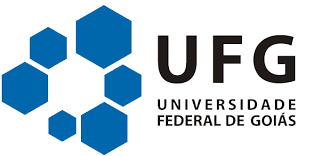 “Repressão Catabólica do Nitrogênio em Paracoccidioides spp”Vanessa Rafaela MilhomemBanca: Prof. Dr. Clayton Luiz Borges            Profa. Dra. Célia Maria de Almeida Soares            Prof. Dr. Juliano Domiraci Paccez            Dra. Mariana Vieira Tomazett            Profa. Dra. Patrícia de Souza Lima